We Can! Book 5 Unit 1: It’s Nice to Meet You!  1. Listen and match questions and answers. Number the questions.  Then write. ___   How old are you        ___   Where do you live      ___   Nice to meet you      ___   What’s your name2. Read the questions and write your own answers.  What’s your name? _______________________. How old are you?    _______________________.Where do you live? _______________________..Do you have any brothers? ___________________. How many? _______________________.Do you have any sisters? ____________________.How many? _______________________. Can you read English words? __________________.Can you ride a bicycle? __________________.3. Whose … is this? Whose …are these? They’re his / hers / theirs. Listen and check the right column. Now write questions and answers. 1. skirtWhose skirt is this? 		   It’s Nura’s. / It’s hers.         2. trousersWhose trousers are these?   They’re Steve and Ken’s.                                              /They’re theirs.    3. shoes ___________________ ?  ________________________.4.  dress ___________________ ?   ________________________.5.  coat ___________________ ?   ________________________.6. T-shirts ___________________ ?   They’re Steve and Ken’s./ 					  They’re theirs7. sandals   ___________________ ?    ________________________.8. blouse  ___________________ ?    ________________________.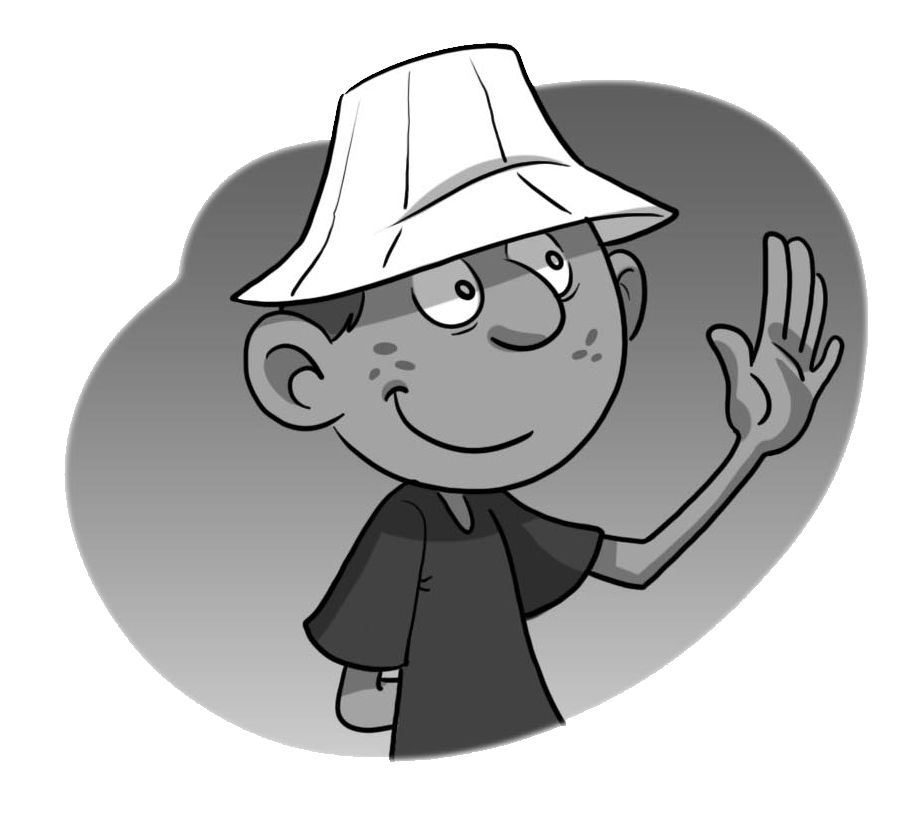 JackHi, I’m Jack. (1)  ___________? My name’s Samir. (2) ______________________? I’m eleven years old. (3) ______________________? I live in Jeddah. (4) ______________________? Nice to meet you, too.  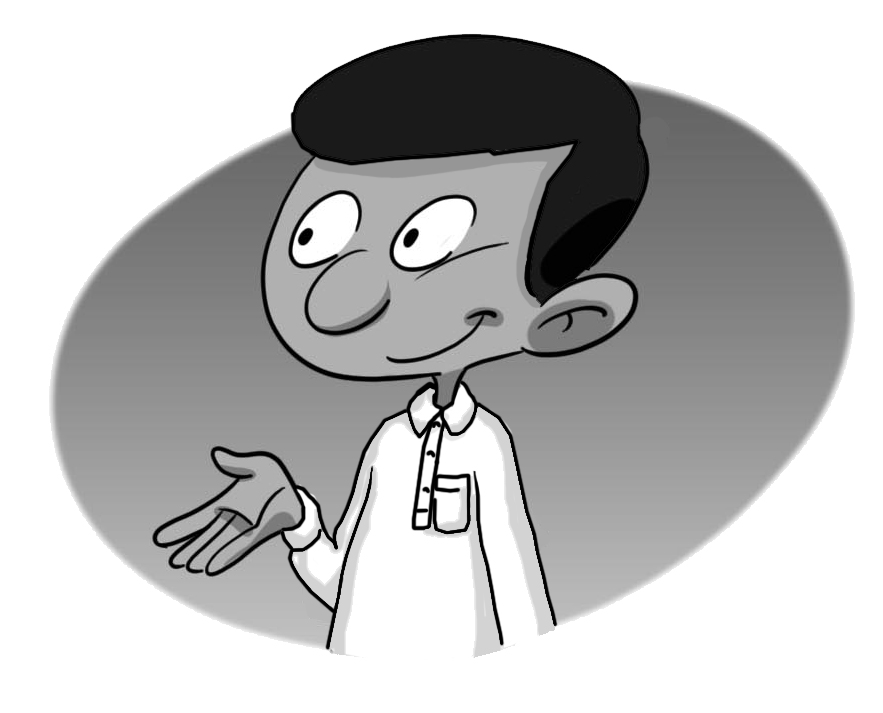 Samir Pete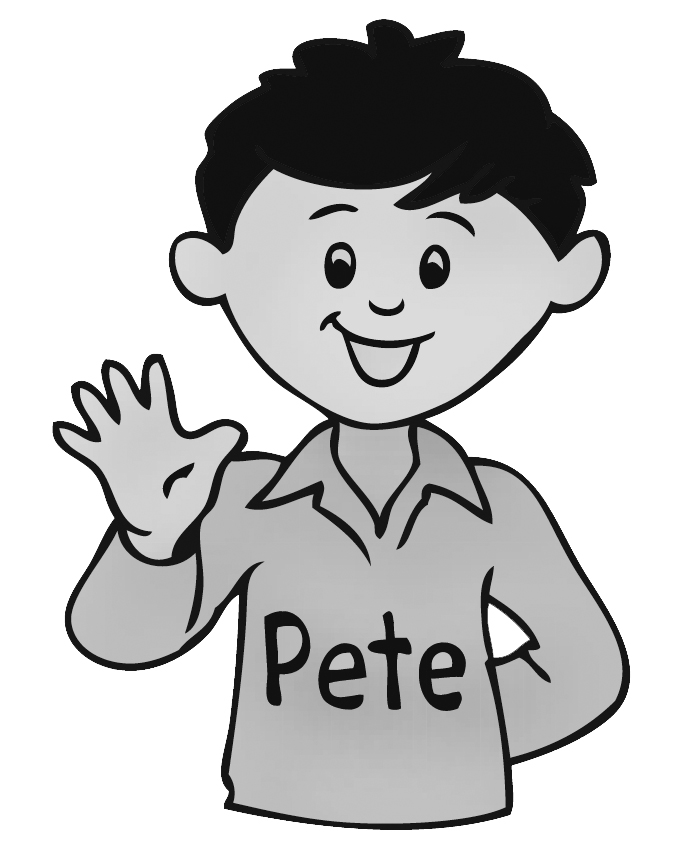 Steve  Ken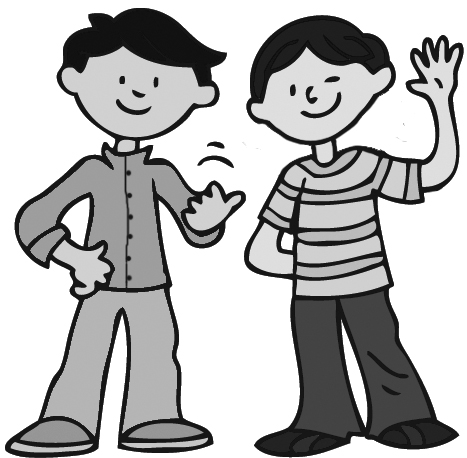 Steve  KenNura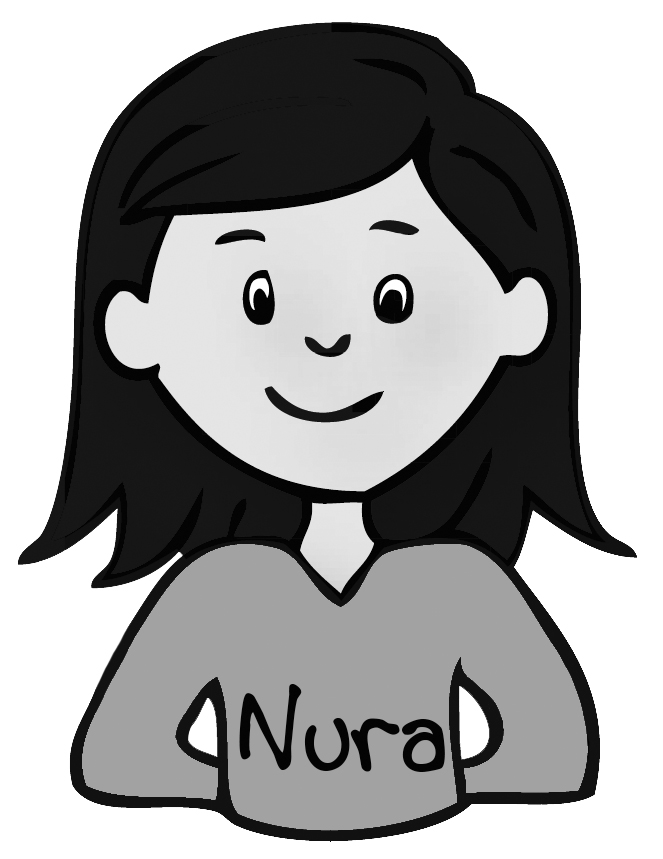 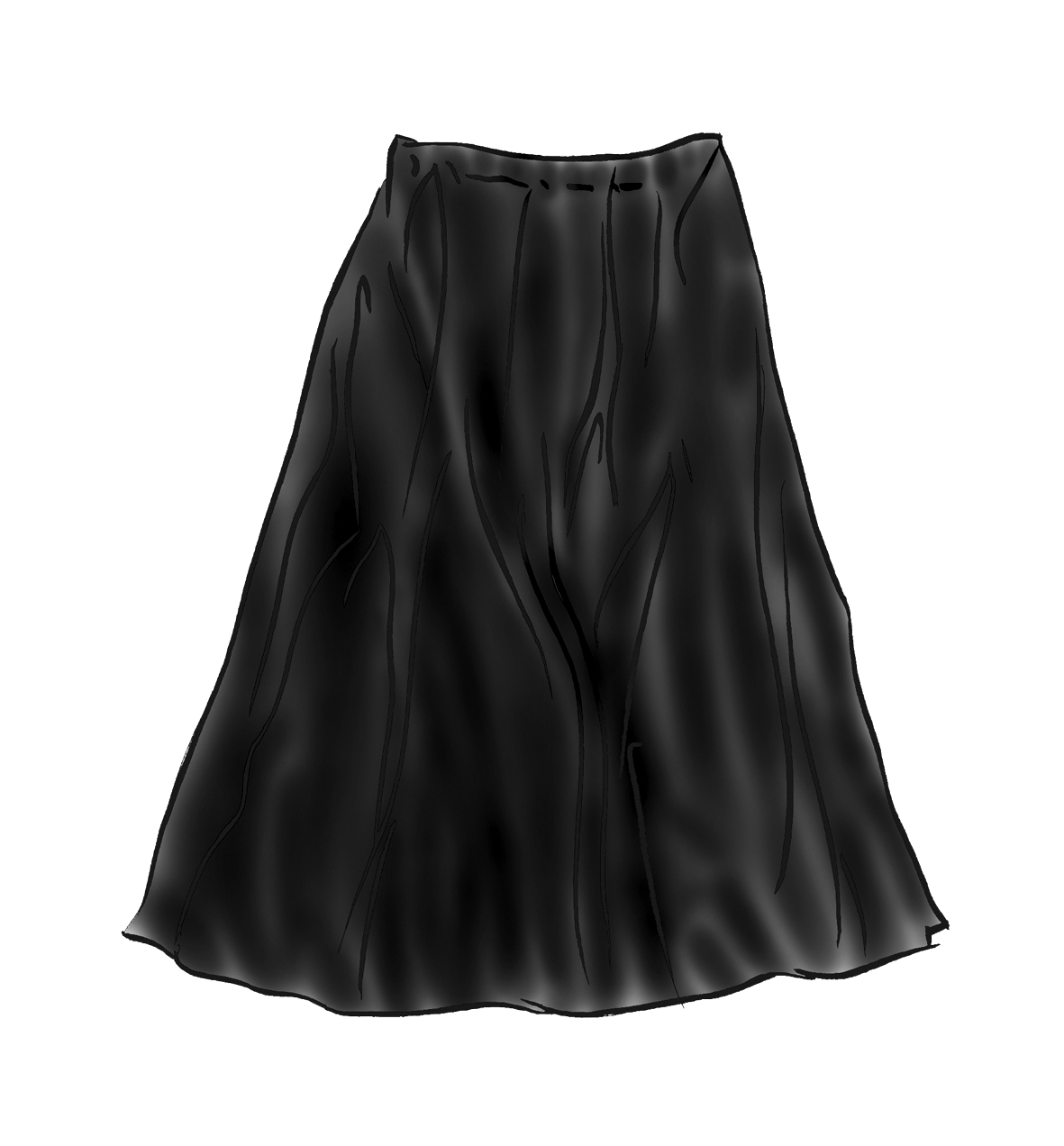 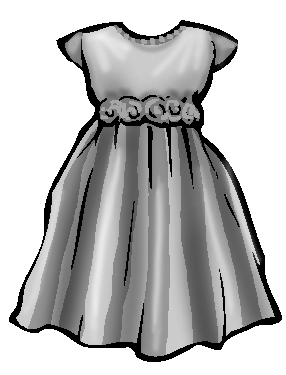 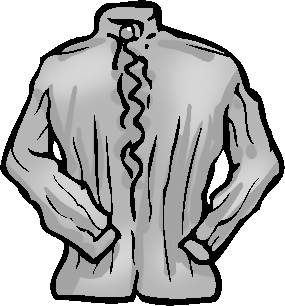 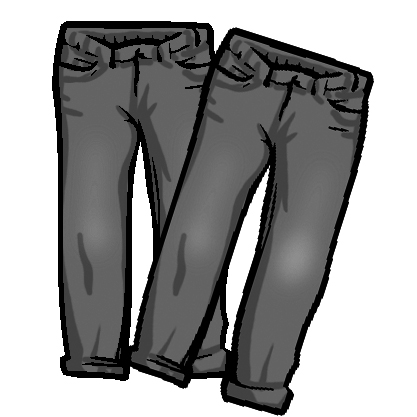 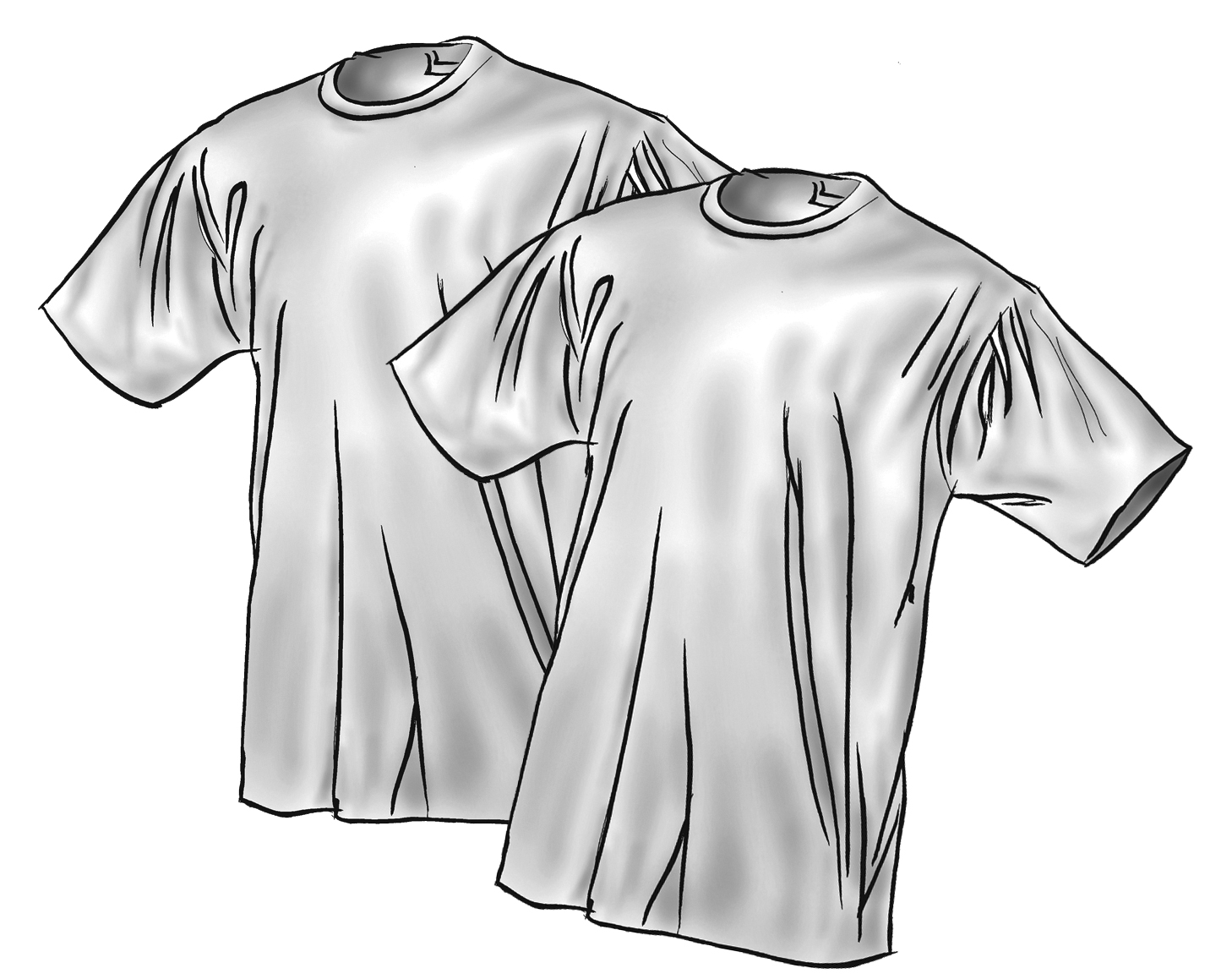 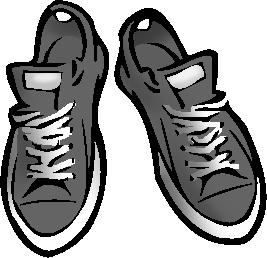 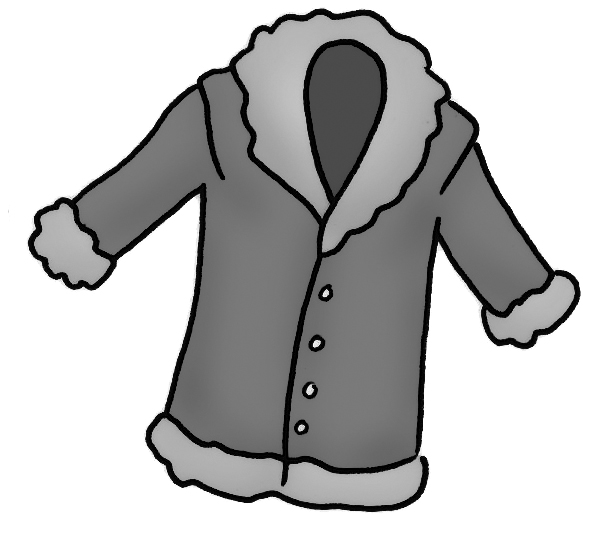 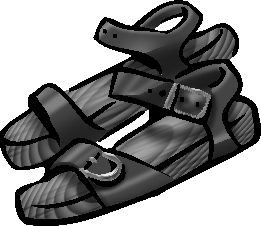 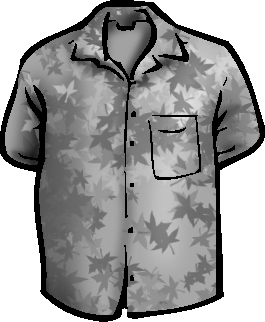 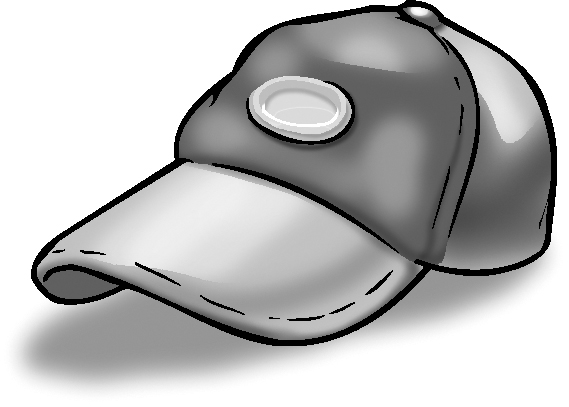 